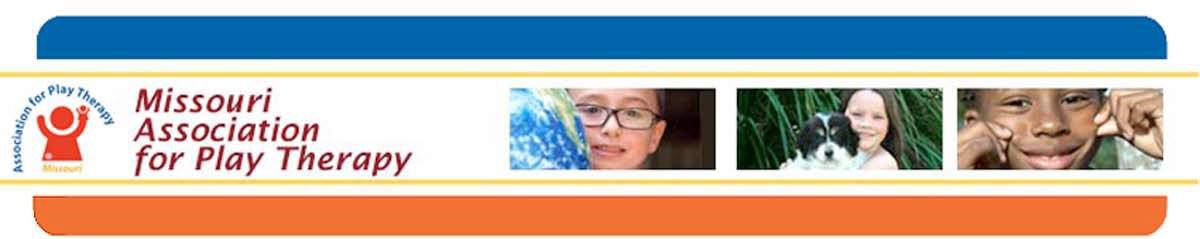 Missouri Association for Play Therapy 2021 Annual ConferenceExhibitor Registration Form     MAPT 2021 Annual Conference Our annual conference this year will be June 11th and 12th,2021 at the Stoney Creek Hotel and Conference Center, in the Center of Missouri in beautiful Columbia Missouri.  We are very excited to announce that the Presenter will be Scott Riviere and he will be presenting on Creative Interventions for Children of Divorce: Using Play Therapy to help the child heal AND 10 Minute Techniques: Play Therapy Interventions for School-age Children. Come join us!!Exhibitor Fees: $100.00 Member of APT: $75.00 Non Profit: $50.00  Booth Policies/Guidelines: We are seeking exhibitors that sell items or services that support the use of play therapy. Also exhibitors that provide services or goods that aid children and their families.  Wifi is availableTables are 6 foot long (you will receive 2)Electricity is limited and there is a $5.00 feeAdditional space maybe available if needed. Business Name: ___________________________________________________ (Please print exactly as you want it advertised) Exhibitor Name: ___________________________________________________ Address: __________________________________________________________ City/State/ZIP: ____________________________________________________ Phone: _________________________ FAX: ____________________________ Email: ____________________________________________________________ Best way to contact you______________________________________ Please explain Type of Service or Goods and how it benefits above guidelines_________________________________________________________  Booth will have one 6’ x 30’’ table and chairs.  If you need electrical plug ins please check________(first come first serve) Questions Email to: lighthouse123@sbcglobal.net         Please mail your application to:  MAPT/Ann Elliot   510 South Morley,  Moberly Mo. 65270 Make checks payable to Missouri Association for Play Therapy           Deadline June 5th, 2021Credit Card number _________________________________________________________________ Expiration date_____________________________________________ Card Holders name as it appears on card ________________________________________________________________ 3#  code on back_______________________________Signiture______________________________________________________